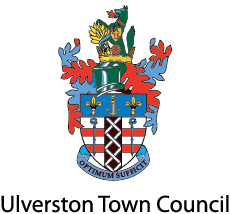 Annual Report
2022 - 2023This report gives information about Ulverston Town Council, the money it spends and the activities it carries out. It includes a report from the Mayor of Ulverston, Leader of the Council, reports from Chairs of the Council’s standing committees, grants awarded and a report on the dividends from the United Charities. Town ClerkMay 2023Welcome to the Ulverston Town Council Annual Report 2022/2023Contents:The Council	                                                                               	          3									 	The Councillors                                                                        	                     4                                                                            	    Town Mayor’s report 2022/2023: Cllr Michelle Scrogham                                  5                             Summary of council activities: 2022/2023                                                          7                                                     	                       	 			     Reports from UTC Standing Committees:                                                         11Leader of the Council/Finance and General Purposes Environmental SustainabilityAllotmentsHuman ResourcesGrants:                                                                                                              13Grants given by Ulverston Town Council 2022/23           Grants given by CGP trustees   Grants from the Community Infrastructure Levy (CIL)                              			        United Charities - Accounts                                                                              15                	                              The Council:Ulverston Town Council OfficesCounty Square, Ulverston, Cumbria, LA12 7LZ01229 585778admin@ulverstoncouncil.org.uk Twitter @UlverstonTCInstagram @ ulverstontowncouncilFollow us on FacebookThe offices are open to the public from 9am -2pm Monday to Thursday and 9am –12pm on FridaysUlverston Town Council has 18 volunteer, unpaid councillors.9 representing the Labour Party8 representing the Conservative Party1 representing the Green PartyThe Town Mayor is Cllr Michelle Scrogham The Deputy Mayor is Cllr Jackie DrakeThe Leader of the Council and the Labour group is Cllr Mark WilsonThe leader of the Conservative group is Cllr Norman Bishop RoweThe Town Council meets every month, on the 3rd Monday of the month at 7pm in Croftlands Community Centre (with the exception of Bank Holidays). The August meeting is for planning matters only.Full council consider all planning applications as a statutory planning consultee.It passes decisions and recommendations on planning issues to Westmorland and Furness Council, as the planning authority.Members of the public are most welcome to attend Town Council meetings.The council employs a full-time Town Clerk/Responsible Financial Officer, a part-time Admin/Finance officer and part-time Project and Admin officer (starting June 2023). The council has no other members of staff. The council has four standing committees that report to full council: Finance and General PurposesEnvironmental Sustainability AllotmentsHuman ResourcesThe CouncillorsCouncillors for CENTRAL WARDDaisy FLETCHER-COONEY (L)6 Garden Terrace, Ulverston, LA12 7DA (elected 2021)d.fletcher-cooney@ulverstoncouncil.org.uk Graham SCROGHAM.          (L)3 Market Street, Ulverston LA12 7AY (elected 2021) Tel. 07496 856854g.scrogham@ulverstoncouncil.org.ukPaul SMITH                           (L)9 Union Lane, Ulverston LA12 7BU (Elected 2012) Tel: 07817 680574p.smith@ulverstoncouncil.org.ukCouncillors for EAST WARDSarah ARCHER                    (C )Salt Cotes Farm, Sandside, Ulverston, LA12 9EG (Elected 2021)s.archer@ulverstoncouncil.org.uk    Sharon WEBSTER               (L)3 Sands Close, Ulverston LA12 9PP (Elected 2016) Tel: 01229 585884s.webster@ulverstoncouncil.org.uk Mark WILSON                       (L)7 Parkfield, Swarthmoor, Ulverston LA12 0HW (Elected 2012) Tel: 01229 58292907930 921902m.wilson@ulverstoncouncil.org.uk Councillors for NORTH WARDJacqueline Ann DRAKE       (L)36 The Gill, Ulverston, Cumbria, LA12 7BP (Elected 2021). Tel 07980 793407j.drake@ulverstoncouncil.org.uk Judy FILMORE                     (G)4 Chittery Lane, Ulverston, Cumbria LA12 7DP (Elected 2021)  Tel: 07917 831062j.filmore@ulverstoncouncil.org.ukMargaret HORNBY               (C )26 Meeting House Lane, Ulverston, LA12 9ND (Elected 2021) Tel: 07990 876156  m.hornby@ulverstoncouncil.org.uk Councillors for SOUTH WARDNorman BISHOP-ROWE     (C )48 Sands Road, Ulverston LA12 9PR (Elected 2000) Tel: 07763 476357n.bishop-rowe@ulverstoncouncil.org.uk Thomas IRVING                (C )11 Garden Terrace, Ulverston, LA12 7DA (Elected 2021) Tel: 07936 229787t.irving@ulverstoncouncil.org.uk Amanda RIGG                     (C )Red House, North Lonsdale Road, Ulverston LA12 9DX (Elected 2008) Tel: 01229 480406a.rigg@ulverstoncouncil.org.ukCouncillors for TOWN WARDBob BROWN                       (L)22 Alexander Road, LA12 ODE (Elected 2017) Tel. 07845 955531b.brown@ulverstoncouncil.org.uk David WEBSTER	         (L)3 Sands Close, Ulverston LA12 9PP (Elected 2016) Tel: 01229 585884 07769 903433 d.webster@ulverstoncouncil.org.uk Michelle SCROGHAM,       (L) 3 Market Street, Ulverston LA12 7AY (Elected 2021) 07598 295404m.scrogham@ulverstoncouncil.org.uk Councillors for WEST WARDAndrew BUTCHER             (C )150 North Lonsdale Road, Ulverston LA12 9DZ (Elected 2016) Tel: 07844 11662 a.butcher@ulverstoncouncil.org.ukHelen IRVING                     (C )11 Garden Terrace, Ulverston LA12 7DA (Elected 2008) Tel: 01229 581454.  07743 493383h.irving@ulverstoncouncil.org.uk Pat JONES                          (C )49 Birkett Drive, Ulverston LA12 9LN (Elected 2008) Tel: 01229 583588p.jones@ulverstoncouncil.org.uk Westmorland and Furness CouncillorsHelen IRVING                    11 Garden Terrace, Ulverston LA12 7DA (Elected 2008) Tel: 01229 581454 or 07743 493383h.irving@ulverstoncouncil.org.ukJudy FILMORE                    4 Chittery Lane, Ulverston, Cumbria LA12 7DP (Elected 2021) Tel: 07917 831062j.filmore@ulverstoncouncil.org.ukJacqueline Ann DRAKE      36 The Gill, Ulverston, Cumbria, LA12 7BP (Elected 2021). Tel 07980 793407j.drake@ulverstoncouncil.org.uk Town Mayor’s report for 2022 – 2023Cllr Michelle Scrogham This past year has flown by, and it’s been an honour to represent such a wonderful town. I couldn’t have foreseen that the year would see the death of our Queen and the Coronation of King Charles III, events that were historic and a first for many of us to witness. I’ve been privileged to meet so many people and community groups who work hard to create the very best place to live, including Ulverston Rotary, Ulverston Otters, Ford Park, local rectors, children and staff from Croftlands, SJB, Church Walk, St Marys and Sandside schools, festival organisers and volunteers, business owners and employees, locals and tourists and have thoroughly enjoyed sharing time and my love of Ulverston and Furness with them. I began the year in early June with the Queens Platinum Jubilee celebrations and the lighting of our town beacon on Hoad hill, with celebrations throughout the town to mark the occasion. In July I welcomed visitors to the town and opened Furness Tradition, promoting folk art within the community after a break during Covid. The team put on a fabulous festival after a tough couple of years so it was great to have them back performing on our streets.With so many people struggling to make ends meet, more people than ever are needing the support of foodbanks, and while we live in the 7th richest nation in the world we have more foodbanks than McDonalds. With that in mind, I organised a town wide food bank collection to raise awareness and help drive contributions from anyone who was able to help. The people of Ulverston are incredibly generous and we were able to deliver many trolley loads to our local food bank, which is also one of the charities I chose to support this year.During August I joined Ukrainian refugees to celebrate their day of independence and enjoy traditional Ukrainian dishes with them. Towards then of the month, I attended Sea Sunday at Aldingham church and met with the first of 3 new female rectors to our community this year.September was sobering with the sad death of The Queen and duties included opening the books of condolence and reading of the proclamation. The Queen had been such a constant in people’s lives, it was difficult for some to fathom the loss or change, but Ulverston marked it with the Civic ceremony and respect they always do. I represented the town at Barrows official proclamation earlier in the day and a reduced Battle of Britain remembrance event later that week.In October I was lucky enough to be able to attend The High Sheriff of Cumbria’s Judges Service in Carlisle Cathedral, along with Mayors from around the County. Earlier in the year Ulverston BID had won Britain in Bloom and I was pleased to be able to attend the Cumbria in Bloom awards to accept the Rickerby Cup for most outstanding town, on behalf of Ulverston in Bloom and Ulverston BID for their joint win. November was the return of STEM to Ulverston, where I opened the Ulverstem event at UVHS. An incredible day of science, tech, engineering, and maths, showcasing the businesses locally and careers available along with fun events to spark interest in these areas. The remembrance parades in Ulverston and Barrow and a service at Rusland Church were attended, where I laid wreaths on behalf of the town and paid tribute to the sacrifices made by so many.We do festivals so well here and my favourite weekend has always been Dickensian, where this year I enjoyed leading the costume parade accompanied by Queen Victoria & John Brown. I’m usually caught up in the organising and hadn’t realised how much people get into character, but shouts of “God save the Queen” had me entertained all weekend! December was all things Christmas with Carols at the Coro returning and raising funds for charity (apologies if you were in earshot, I can’t hold a tune in a bucket) and visits to local care homes on Christmas morning.The UVHS concert with the Royal Marine Band in February was something I’d strongly recommend, get tickets early! Mr Butler always produces quality with the musicians at UVHS and this collaboration and the experience for those students is a high point of the year.March was our Eco Fair at the Coro. The event highlights not only the concerns of climate change but real ways to help combat it with stalls offering help on reducing carbon emissions, tree planting, solar energy and more, alongside entertainment from local schools. Ford Park invited me to help plant their new orchard sponsored by BAE and the community turned out to help. We also said farewell to our retiring town clerk Jayne Kendall who has been a great asset to Ulverston and will be very much missed and welcomed our new town clerk Katie Moore to the post where she’s already doing great work for us.In April I was pleased to be able to visit all our Primary schools and present the children with coins to commemorate the Coronation of King Charles III. Children from across the town impressed me with their knowledge of the new king and traditions surrounding a coronation. It was lovely to see so many of them again at the Coronation Picnic in the park at Lightburn, where they chatted happily with me about my recent visit.One of my pledges was to try and address the sorry state of our roads and pavements. I have campaigned, highlighted, and reported the sorry state of our roads over the course of the year, and while this has produced results, I am disappointed at the time it takes to act on reports and the quality of some of the repairs recently, but I will continue to push for action. Along with a fellow accessibility activist I produced a set of film clips highlighting the many problems faced by anyone with a disability or mobility problems, and presented our finding to Cumbria Better Connected, CCC and National Highways officers. After a year of discussions and badgering, we have been promised action by Cllr Peter Thornton (portfolio holder for Highways and Assets), who has agreed to step into the shoes of those living with disability and tour the town with us in a mobility scooter. I sincerely hope this will highlight how bad things are in Ulverston and will finally be taken seriously by those responsible.Summary of Council Activities 2022/23: The council own, operate and manage assets on behalf of the community. These are:Sir John Barrow monumentWar Memorial7 Allotment sitesSir John Barrow’s cottage (leased to a third party)8 Bus sheltersGill Banks and Little Hoad (leased from Town Lands Trust)Public toilets on the GillSquirrel benches in Ulverston wardsAll benches on Hoad HillThe council organises the following annual events: Civic SundayEco Fair    Summer bunting  Charter Day family fun event Remembrance Sunday paradeChristmas Lights including the town Christmas treeCarols at the CoroThe Council works collaboratively with local businesses, Ulverston Business Improvement District, Ulverston Community Enterprises, Westmorland and Furness Council (previously South Lakeland District Council and Cumbria County Council), National Highways and the Environment Agency amongst others, to ensure that Ulverston’s voice is heard at every level.  Work undertaken and projects in development include: Car ParksThe council works closely with Ulverston in Bloom to make sure that the Buxton Place car park wooden planters are tended and regularly watered in summer.Gill Toilets The toilets have suffered some vandalism in the last 12 months, including the baby change unit being damaged beyond repair. Since CCTV has been installed close-by, vandalism has massively reduced and we will be reinstalling the baby change unit in the coming weeks. The price per visit has now been increased to 40p to help with running costs.Market Hall Toilets   The toilets are now under the management of Westmorland and Furness Council (from 1st April 2023). Ulverston Town Council previously paid for them to be cleaned but this has now ceased, W&F now pay for the upkeep. Ulverston Community PartnershipThe council provides £5,000 to fund the work of UCP which markets the town, produces the annual festival leaflet, walking leaflets and undertakes on a voluntary basis, other marketing works in the town including maps and plans in various car parks. The Queen’s Platinum Jubilee In June, the Mayor of Ulverston, Cllr Michelle Scrogham lit a beacon on Hoad hill to celebrate the event and various celebrations took place across the town. CCTVThree CCTV cameras continue to be monitored from Police HQ in Penrith. The Town Council will continue to pay an annual maintenance fee. Several more cameras have now been installed by Ulverston BID to help keep our town safe.20mph speed limitThe Town Council worked with SLDC, CCC and others during the pandemic to introduce a 20mph speed limit. The Town Council is pressing the new Westmorland and Furness Council for this temporary scheme to become permanent throughout the town.WiFiFree WiFi continues to be provided throughout the town centre. The council previously worked with the BID to bring WiFi to the Gill and Gill toilets to enable card payments.Squirrel Seats and Bus SheltersThe council has a programme to make sure that the squirrel seats are painted as often as possible. It also owns all of the bus shelters in and ensures they are cleaned and maintained regularly.Ginnells and AlleysThe Town Council organises power washing of these areas when required to help keep the town looking clean and tidy.Sir John Barrow MonumentSenior Lighthouse keeper Les Tallon retired from his role at the end of the year and Cllr Graham Scrogham took over from 1st January. There is now a QR code in the monument for donations towards the upkeep of the building and contactless payment is now available for refreshments and souvenirs. The monument now also has its own Facebook page with information such as opening times etc.Bench mapping on Little HoadIn summer 2022, a group of Siemens apprentices kindly mapped all of the Town Council benches on Little Hoad and highlighted any repairs that needed doing. The benches requiring repair have now been fixed.Freedom of the Town and Certificate of AppreciationLes Tallon, Senior Lighthouse keeper of the monument for 10 years was presented Freedom of the Town for his incredible hard work and dedication to the monument as well as the Ulverston community and beyond.Charles Rodgers was present with a Certificate of Appreciation for his outstanding work in the Ulverston community. Tree SurveysWe are now approximately half way through a tree management programme to deal with ash die back on Gill Banks; the trees are being removed over a period of 20 months outside of the bird nesting season. The Gill Banks Action group continue to work on Gill Banks and are re-wilding areas now with wildflowers.Canal to Next Ness TrackbedThe council are working in partnership with Sustrans on a project to open the closed railway line as a multi-purpose footpath, cycle way and bridleway. Ecological studies have already been carried out and Sustrans are currently waiting for confirmation of the lease of the land before the project is progressed. Cycle Racks, Exercise Equipment and Speed Indication DevicesCycle racks will be installed in various places around the town centre in 2023 and exercise equipment for an outdoor community gym will be installed June/ July 2023 at Ford Park. Speed Indication Devices will also be installed in speeding hotspots.Better access to the Railway StationThe Town Council is working with the Community Rail Partnership to create better access for all at the station. The Town Council has provided funding for the CRP and Network Rail to develop an engineering study to provide a better solution than the current challenging steps and underpass. BorderlandsUlverston has been allocated 3 million pounds by Government. This is for capital projects and can be applied for by organisations throughout Ulverston. The Town Council has been very involved in development a place plan for the area and have submitted a Project Initiation Document for an exciting project in the town. We will hear from the Borderlands team regarding next steps in the coming weeks.  Ulverston Eco FairThis was once more a very successful event, with over 700 attendees throughout the day, including local schools, some of whom did fantastic performances on stage. There were nearly 40 exhibitors in the Coro, as well as a pre-loved fashion show. Over 100 free trees were given away as well as many packets of seeds.Remembrance Day paradeUlverston Town Council organised the parade for the Royal British Legion. The town band led the parade to the war memorial where the Mayor laid a wreath.Carols at the CoroThis event returned for the first time since 2019 with a full house of almost 600. Many residents from local care homes attended this free event led by Ulverston Town Band. The Ghyll Singers and Sir John Barrow School choir also performed festive favourites. Roxy CollectiveCouncil unanimously approved a decision to award the Roxy Collective £50,000 from its Community Infrastructure Levy (CIL) towards purchasing the freehold of the Roxy building.  This is funding received via SLDC from developers and which may be used for capital projects.Food Bank The Town Council is working in partnership with the Trussell Trust to sign off forms for those in need to collect food from the Food Bank at the Bethany Church on Victoria Road. The death of Her Majesty The QueenAfter the sad death of The Queen, The Mayor of Ulverston opened the books of condolence in The Coronation Hall and the official proclamation was also read at a Civic service. Union flags were flown at half-mast. The Town Council sent a letter of condolence to Buckingham Palace. The flowers left at the war memorial in remembrance have been composted and will be used to plant an oak tree to commemorative oak tree at Lightburn Park in Autumn 2023.Coronation eventsThe Mayor of Ulverston presented commemorative Coronation coins to local pre-school and primary age children in Ulverston to celebrate the Coronation. The council also held a Picnic in the Park event at Lightburn Park which was a family fun day with steam train riders, free facepainting and free sports and activities. Lobbied:National Highways. Lobbied National Highways and Cumbria County Council regarding issues surrounding the development of the new roundabout at Cross-a-Moor and its potential effects during construction on local roads. Councillors attended site visits. The Town Council was impressed with the way this project was carried out with minimal disruption. South Lakes Housing following concerns that residents were vulnerable during Covid and over winter due to the cost-of-living crisis, as well as power outages.Ulverston Leisure Centre. Ulverston Town Council, including our Westmorland and Furness councillors continue to ensure the towns voice is heard regarding the proposed new Leisure Centre. The Town Council recently met with the Assistant Director of Community Infrastructure and Assistant Director of Corporate Assets, Fleet and Capital Programme regarding this.CommunicationThe council fully subscribes to social media and together with its updated website also uses Twitter, Instagram and has a Facebook page. Reports from the Chairs of Standing committees:Council Leaders Report & Chair of Finance & General Purposes Standing Committee:Cllr Mark WilsonWe started the year pressing on with new business and regular tasks. We have progressed well with the lease for the trackbed for the UTC project of establishing a multi-use greenway from the canal to Next Ness. This is in partnership with Sustrans. UTC has several representations on the Borderlands project. This is linked to a Scottish/ English initiative we hope to announce by mid-2023 the outcome of our proposals to the board of the project. We are hoping to progress plans in 2023/2024 to establish radar speed warning signs to help road safety issues. For several years we have had extra income from new housing and business developments. We are able to distribute this Community Infrastructure Levy (CIL) towards projects that can help the town to provide services and developments for residents. Often this is in partnership with other groups, direct and indirect funding from government or local groups, the Business Improvement District as well as local charitable and trust funds. This CIL funding has helped The Roxy to draw down more funding to improve its future as a collection of businesses as well as the future of the town. We work closely with Townlands Trust and CGP, in allocating philanthropic donations and grant applications to help improve town centre and community areas eg. Ford Park and community poverty alleviation measures. We are pressing our new unitary council to honour its previous promise to develop the leisure centre. Cycle racks will shortly be installed in town centre locations as well as an outdoor community gym at Ford Park. Importantly we have received a biodiversity report which will help our Environmental Sustainability work. This has drawn in a new collection of partners who wish to develop many links between residents and environmentally minded citizens. It encourages the council to act to improve, organise and fund to some extent, measures to improve biodiversity in the town. UTC regularly monitor the expenditure of town council on staffing, services and projects. During the time of price rises, energy costs and pressure on household budgets, we have decided unanimously to increase our town precept to enable us to assist our residents.Do please follow our meetings and published information on Facebook and our web page. We welcome questions.Environmentally Sustainability Standing Committee: Chair: Cllr Sharon WebsterDuring the council year 2022/23 the Environmental Sustainability Committee have met to select new and progress older projects which include the following.New projects:Biodiversity Management Plan group meeting held at the Laurel and Hardy Museum which was well attended by different groups from within Ulverston. Future meetings are to be held to assist with the plan.Recommendation to Town Council to liaise with SLDC and W&F to consider the use of bee friendly pesticides within the town.Rainwater harvesting. Two water butts have been installed at the rear of the UTC office to allow Ulverston in Bloom to access a free supply of rainwater for their planting in the town.Wildflower surveys and daffodil planting on Little Hoad.Planting of Queens memorial tree and the Kings Coronation tree in Lightburn Park, will be planted in the Autumn along with local schools that wish to plant trees.Ongoing projects:Eco Fair. The Annual Eco fair was yet again a great success with school choirs attending with their ecological songs which went down well with the attendees.The outdoor gym equipment for Ford Park has been ordered and we are awaiting its arrival and installation.North Lonsdale Rd green space is still on going and a meeting with officers of W&F was held where it was brought to their attention and a site visit with officers will be arranged so that we can show and explain our objectives for the area.Allotments Standing CommitteeChair: Cllr Helen IrvingAllotments within UTC are presently in a healthy position and still in demand, but we still have a substantial waiting list. For this reason, it was decided by the committee and with input from the allotment reps, to split some of the larger plots over various sites to accommodate some of the waiting list. This was done on an individual basis and is not the intention of the council to make this an ongoing commitment.There have been various issues both large and small on various sites and individual allotments but these have been dealt with by the council and allotment reps. We have worked tirelessly with the allotment reps to assist with problems, the larger problems that arise are brought to the attention of the council and dealt with accordingly. Meetings with the reps and allotment inspections are held on a regular basis. The environmental focus has been on the orchard at Dragley Beck, which has been tidied up and a request has been submitted to have more beehives within the orchard area. This was agreed as long as the individuals looking after them are experienced in bee keeping.The council, with input from the reps are looking at the use of environmentally friendly pesticides that do not contain glyphosate, which will help protect insects and the environment. Environmentally friendly alternatives are being sourced and individuals can contact the council for advice regarding these. Due to an increase in water charges, allotment holders have been asked to set up a rainwater harvesting system if possible, to help control these costs. I would like to thank the allotment reps and Debbie Duncan at the town council for the tireless work they do keeping our allotments and sites to the high standard they are presently in.Human Resources Standing Committee Chair: Cllr Dave Webster BA (hons)Through the Council year 2022/23 we have lost two members of staff, the first being our Town Clerk, Jayne Kendall who handed in her retirement letter earlier in the year so giving the council a long lead in which to seek a qualified replacement for her.The second was the councils Assistant Town Clerk, Katie Moore who after an intense interview process along with other qualified applicants the committee then selected to be the new Town Clerk and she was duly appointed by the Council.This left the council with a vacancy, and it was decided rather than having an Assistant Town Clerk we would appoint a Project Officer and this post was advertised. At the interview stage there were several outstanding candidates and the committee decide to appoint Jules Kennedy who will be joining our team on completion of her notice with her current company.I would like to thank all members of the HR committee for their integrity and team working, I have never seen interview score sheets so aligned than those for the project officer’s post. Hopefully the HR report will be a negative return in future years.Grants. Ulverston Town Council. Community and Festival GrantsUlverston Town Council. Grants from CGP:The Town Council act on behalf of CGP as trustees to award community grants from a very generous grant of £18,000 per annum from the company which is based in Broughton in Furness.  The awards made in 2022 – 23 were as follows: Community Infrastructure Levy (CIL):The council is also in receipt of funding from the Community Infrastructure Levy (CIL) This is a sum of funds awarded to the town council via SLDC and is based on a levy made on all development in the area.  The breakdown of committed and paid funds can be found below:United Charities 2021 – 2022 Apportionment of Dividend: The trustees are all Ulverston Town Councillors and made several awards this year. The awards are all made in the spirit of the original individual trust documents. Awards were made to Ulverston Parish Church, Ulverston Victoria High School and the Ulverston Food Bank. £1000.00 was given to the Town Mayor’s Charities to be distributed to organisations throughout Ulverston.  Community GrantsAward £Ulverston Amateur Operatic Society500Ulverston Outsiders400Ulverston Pantomime Society500Ulverston Resilience Group1000Ulverston Inshore Rescue500Ulverston Rangers FC1000Ulverston In Bloom3000Ulverston Town Band3000Ford Park3000Ulverston Citizens Advice1000Mycelium Thinking CIC400HP Activities400Ulverston & District Flower Club400Croftlands Community Association500Printshare Lakes750Furness Refugees250People Planet Pocket CIC500Ulverston Wolverines1500The Coro1000Blast Furness500St Mary's Hospice1000Sir John Barrow School1000South Cumbria Breastfeeding Support500Festival GrantsAward £Another Fine Fest2000Retro Rendezvous1000Lantern Festival1000Furness Tradition1500Printfest250South Cumbria Music Festival500Ulverston Music Festival2500Ulverston Rangers FC£800Kings Head Bowling Club£500Furness Tradition£800Ulverston Lantern Festival£800Ulverston Cons Bowling Club£500Ulverston Pantomime Society£800 HP Activities£200Croftlands Park Football Club£1,000 Croftlands Community Association£500 Ulverston Town Band£287.50 Ulverston Amateur Rugby League FC£1,128.20People Planet Pocket CIC£1,000Gill Banks Action Group£500Friends of Artspace£1,000Printfest£750Ulverston Victoria High School£1,000Croftlands Infants baby room£1,000Another Fine Fest£1,000Ford Park Community Group£1,500HP Activities£600Furness Tradition festival£1,000Sir John Barrow School£800South West Lakes District Scouts£1000 Rusland Horizons Trust£610 Ulverston Lantern Festival£1000 Ulverston Resilience Group£800 Retro Rendezvous£1000 ProjectAmount £Committed/ paidDisability access feasibility study via Cumbria Community Rail Partnership           10,000£5,000 paidCCC CWIP project contribution              5,000PaidSouth Ulverston Flood Prevention Scheme via Environment Agency            50,000CommittedSLDC/Better Leisure for Leisure centre            20,000CommittedExercise equipment - Ford Park          10,000CommittedBike Racks Installation           7,000 CommittedRoxy Collective (subject to match funding) to purchase building           50,000Paid Borderlands Public Realm match funding30,000CommittedUnited Charities:BalancesDividend on Investment:      £944.71Closing Balance March 2022Deposit Account     £2918.86Donations:Churches Together in Ulverston£300.00Ulverston Food Bank£300.00UVHS£300.00Mayor’s Fundraising account£1000.00Total:£1900.00